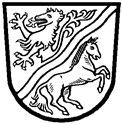 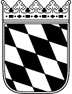 Landratsamt Rottal–InnHausabwasser – wasserrechtlicher Antrag – Einleiten in ein GewässerAntrag auf Erteilung einer wasserrechtlichen Erlaubnis im vereinfachten Verfahren 
gem. Art 70 BayWG für das Einleiten von Hausabwasser in ein GewässerLandratsamt Rottal-InnSG 42.3 Fachbereich WasserrechtRingstr. 4 – 784347 PfarrkirchenGemäß des beiliegenden Gutachtens des privaten Sachverständigen in der Wasserwirtschaft       ______________________  vom       _________ entspricht das Vorhaben den allgemein anerkannten Regeln der Technik und den gebietsbezogenen Anforderungen an die Abwasserbeseitigung des Landratsamtes für den Landkreis Rottal-Inn.Im Umkreis von 25 m zur Abwasseranlage (einschließlich Leitungen) bzw. bei Einleitungen in das Grundwasser im Umkreis von 50 m zur Einleitungsstelle in den Untergrund befinden sich:	keine Trinkwasserbrunnen   		folgende Trinkwasserbrunnen
  						     __________________________Die Standorte der Brunnen wurden in die beiliegenden Lagepläne eingetragen.Hinweise zum Datenschutz finden Sie unter www.rottal-inn.de/datenschutz.1. Angaben zum Antragsteller1. Angaben zum AntragstellerName, Vorname:Name, Vorname:Straße, Hausnummer:PLZ, Ort:Telefon:E-Mail:Hiermit beantrage ich die wasserrechtliche Erlaubnis im vereinfachten Verfahren gem. Art. 70 des Bayer. Wassergesetzes für das Einleiten von häuslichen Abwasser inHiermit beantrage ich die wasserrechtliche Erlaubnis im vereinfachten Verfahren gem. Art. 70 des Bayer. Wassergesetzes für das Einleiten von häuslichen Abwasser in	ein Oberflächengewässer	das GrundwasserMein Antrag auf wasserrechtliche Erlaubnis erfolgt im Zusammenhang mit einem Bauantrag:Mein Antrag auf wasserrechtliche Erlaubnis erfolgt im Zusammenhang mit einem Bauantrag:Mein Antrag auf wasserrechtliche Erlaubnis erfolgt im Zusammenhang mit einem Bauantrag: nein jaBV-Nr.	     2. Für das Anwesen wurde	bisher keine wasserrechtliche Erlaubnis erteilt	eine wasserrechtliche Erlaubnis mit Bescheid vom           Nr.      	erteilt.Die Einleitung des häuslichen Abwassers sollDie Einleitung des häuslichen Abwassers sollDie Einleitung des häuslichen Abwassers soll ab sofort	 ab dem        	beginnen.Die Erlaubnis soll  befristet bis        unbefristet erteilt werden.3. Es sollen die häuslichen Abwässer aus den folgenden Anwesen3. Es sollen die häuslichen Abwässer aus den folgenden Anwesen3. Es sollen die häuslichen Abwässer aus den folgenden Anwesenin 	      Flur-Nr.       Gemarkung      Flur-Nr.       Gemarkung      aus	     	 Wohneinheit(en) mit einer Wohnfläche über 60 m² und      ständigen Bewohnern	     	 Wohneinheit(en) mit einer Wohnfläche über 60 m² und      ständigen Bewohnern	     	 Wohneinheit(en) mit einer Wohnfläche über 60 m² und      ständigen Bewohnern	     	 Wohneinheit(en) mit einer Wohnfläche unter 60 m² und      ständigen Bewohnern	     	 Wohneinheit(en) mit einer Wohnfläche unter 60 m² und      ständigen Bewohnern	     	 Wohneinheit(en) mit einer Wohnfläche unter 60 m² und      ständigen Bewohnern	 einer Gaststätte, einem Vereinsheim usw. gem. beiliegenden Beiblatt	 einer Gaststätte, einem Vereinsheim usw. gem. beiliegenden Beiblatt	 einer Gaststätte, einem Vereinsheim usw. gem. beiliegenden Beiblatt	     	 Betriebsangehörigen  gem. beiliegenden Beiblatt	     	 Betriebsangehörigen  gem. beiliegenden Beiblatt	     	 Betriebsangehörigen  gem. beiliegenden Beiblattin	  ein Oberflächengewässer        das Grundwasser eingeleitet werden.in	  ein Oberflächengewässer        das Grundwasser eingeleitet werden.in	  ein Oberflächengewässer        das Grundwasser eingeleitet werden.Die Abwasserbeseitigungsanlage einschließlich der Einleitungsstelle befindet sich außerhalb eines Wasserschutzgebietes		 innerhalb eines Wasserschutzgebietes	In die Abwasseranlage werden nur die Abwässer eines bestehenden Anwesens eingeleitet.	In die Abwasseranlage werden die Abwässer des Bauvorhabens und eines bestehenden Anwesens eingeleitet.	In die Abwasseranlage werden nur die Hausabwässer des Bauvorhabens eingeleitet.	Die Hausabwässer des bestehenden Anwesens werden aus folgenden Gründen gesondert entsorgt:Die Abwässer sollen wie folgt gereinigt werden: Dreikammerausfaulgrube mit        m³ Nutzraum   Mehrkammerabsetzgrube mit        m³ Nutzraum Abwasserteich mit        m² Wasserfläche Pflanzenbeet gem. ATV-Arbeitsblatt A 262 mit        m² BeetflächeDie geklärten Abwässer sollen aufdem Grundstück mit Flur-Nr.           Gemarkung                       in folgendes Gewässer eingeleitet werden:        in das Grundwasser eingeleitet werden.Der Ableitungskanal befindet sich im Eigentum	des Antragstellers				     Die Ableitung erfolgt über	eigene Grundstücke	die Grundstücke folgender Eigentümer:       4. Bei Einleitungen in das Grundwasser:4. Bei Einleitungen in das Grundwasser:4. Bei Einleitungen in das Grundwasser:Gemäß Sickertest   Sickertest    Bodenansprache vom        ist eine   Bodenansprache vom        ist eine  Versickerung  Versickerung  Verrieselung 	der Abwässer möglich.Die Einleitung in das Grundwasser erfolgt über	ein Versickerungsbiotop gem. DIN V 4261 T. 11 	mit        m² Sickerfläche	ein Rieselrohrnetz gem. DIN 4261			mit        m Rohrlänge	einen Sickerschacht gem. DIN 4261  		 	DN       5. Die Wasserversorgung meines Anwesens erfolgt durch:5. Die Wasserversorgung meines Anwesens erfolgt durch:	zentrale Wasserversorgung     	EinzelbrunnenDie Wasserversorgung der umliegenden Anwesen erfolgt durch:Die Wasserversorgung der umliegenden Anwesen erfolgt durch:	zentrale Wasserversorgung     	 Einzelbrunnen6. BestätigungDie Richtigkeit der vorangegangen Angaben wird hiermit bestätigt.________________________________________________________________________Ort, Datum                                                                                                          Unterschrift des Antragstellers